Po zábavě je důležité odpočívat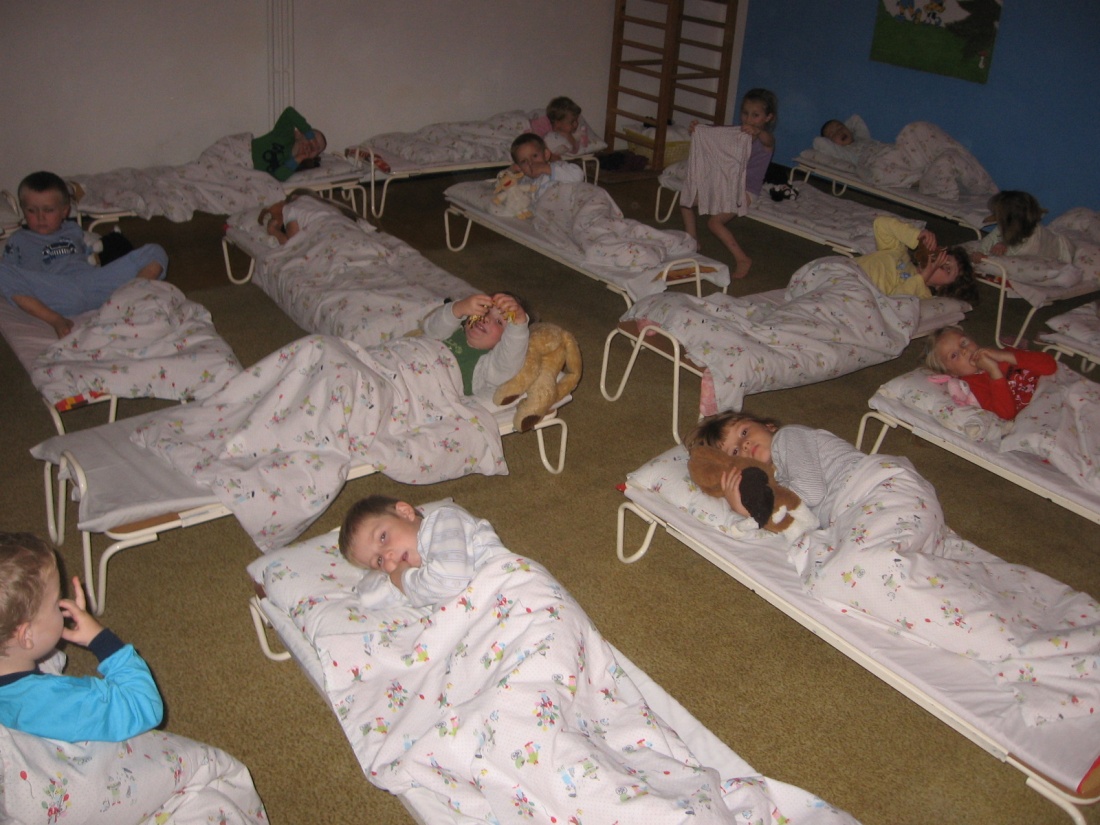 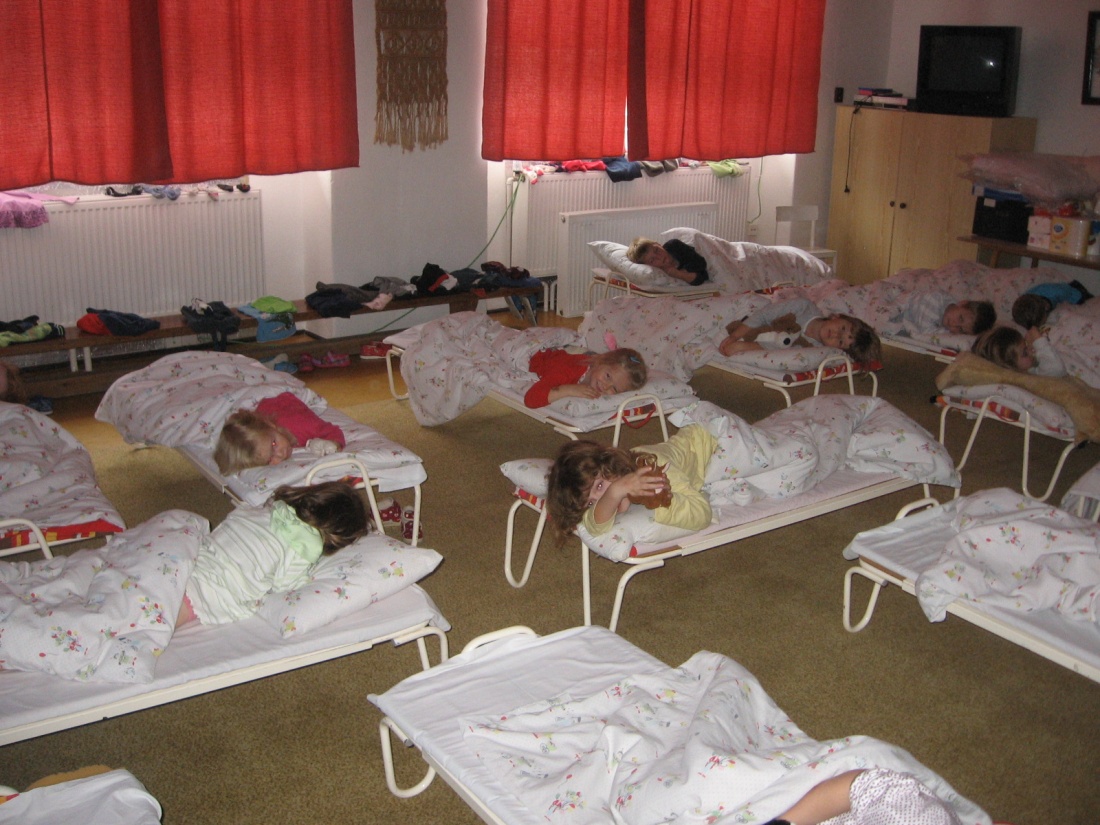 